ВОЛГОГРАДСКАЯ ОБЛАСТЬПАЛЛАСОВСКИЙ МУНИЦИПАЛЬНЫЙ РАЙОНАДМИНИСТРАЦИЯ ГОРОДСКОГО ПОСЕЛЕНИЯ г.ПАЛЛАСОВКА__________________________________________________________________ПОСТАНОВЛЕНИЕо выявлении правообладателяранее учтенного объекта недвижимости«_____»_______2022                                                                                        №_____  В соответствии со статьей 69.1 Федерального закона от 13 июля 2015 года №218-ФЗ «О государственной регистрации недвижимости» выявлено:1. В отношении Здания (Жилой дом, блок жилого дома блокированной застройки) с кадастровым номером 34:23:190036:271, расположенного по адресу: Волгоградская область, Палласовский р-н, г. Палласовка, г. Палласовка, ул. Садовая, д. 65 площадью 75,8 кв.м. в качестве его правообладателя, владеющего данным объектом недвижимости на праве собственности, выявлен собственник Рубцова Людмила Сергеевна, 04.06.1937 г.р., место рождения: Кустанайской обл. Казахстан. СНИЛС 015-208-056 02. Паспорт гражданина РФ 18 04 №329328 Палласовским РОВД Волгоградской обл от 25.12.2003 г., к/п 342-034. Место регистрации: г. Палласовка ул. Садовая, 65.2. Право собственности Рубцовой Людмилы Сергеевны на указанный в пункте 1 настоящего постановления объект недвижимости подтверждается договором  от 08.07.1995г, удостоверенной Ушаковой М.В., нотариусом Палласовского нотариального округа Волгоградской  области в реестре за №1319.3. Указанный в пункте 1 настоящего постановления объект недвижимости не прекратил существование, что подтверждается актом осмотра от 18.04.2022 №1 (прилагается).И.о. главы городского поселения г. Палласовка              		                                           О.В. СтрюковПРИЛОЖЕНИЕ к постановлению администрации городского поселения г. Палласовкаот                          № АКТ ОСМОТРАздания, сооружения или объекта незавершенного строительства привыявлении правообладателей ранее учтенных объектов недвижимости18.04.2022 г.                                                                                                                   №1Настоящий акт составлен в результате проведенного 18 апреля 2022 г в 11ч 23 мин                                         указывается дата и время осмотра (число и месяц, год, минуты, часы)осмотра объекта недвижимости (здания) – жилого дома,кадастровый (или иной государственный учетный) номер: 34:23:190036:271_________
указывается при наличии кадастровый номер или иной государственный учетный номер (например, инвентарный) объекта недвижимости
расположенного: Волгоградская обл, г. Палласовка ул. Садовая, 65________________
указывается адрес объекта недвижимости (при наличии) либо местоположение (при отсутствии адреса)
на земельном участке с кадастровым номером _____________________________________расположенном Волгоградская обл, г. Палласовка ул. Садовая, 65__________________комиссией по проведению осмотров зданий, сооружений или объектов незавершенного строительства при проведении мероприятий по выявлению правообладателей объектов недвижимости на территории городского поселения г. Палласовка, в составе: Степанюк И.В. – начальника отдела по земельно-имущественным отношениям и налогам, Альменовой М.И. –  специалиста МКУ «Централизованная бухгалтерия городского поселения г. Палласовка», Гришиной О.В. – ведущего специалиста отдела по земельно-имущественным отношениям и налогам.в отсутствие лица, выявленного в качестве указать нужное: "в присутствии" или "в отсутствие"правообладателя указанного ранее учтенного объекта недвижимости.При  осмотре   осуществлена   фотофиксация   объекта   недвижимости.Материалы фотофиксации прилагаются.Осмотр проведен в форме визуального осмотра.В результате проведенного осмотра установлено,  что  ранее  учтенный объект недвижимости не прекратил существование.Подписи членов комиссии:                                                          ________________   Гришина О.В.ПРИЛОЖЕНИЕ к акту осмотра здания, сооруженияили объекта незавершенного строительства при выявлении правообладателя ранее учтенных объектов недвижимости от 18.04.2022Фотофиксация объекта недвижимости (г. Палласовка, ул. Садовая, 65)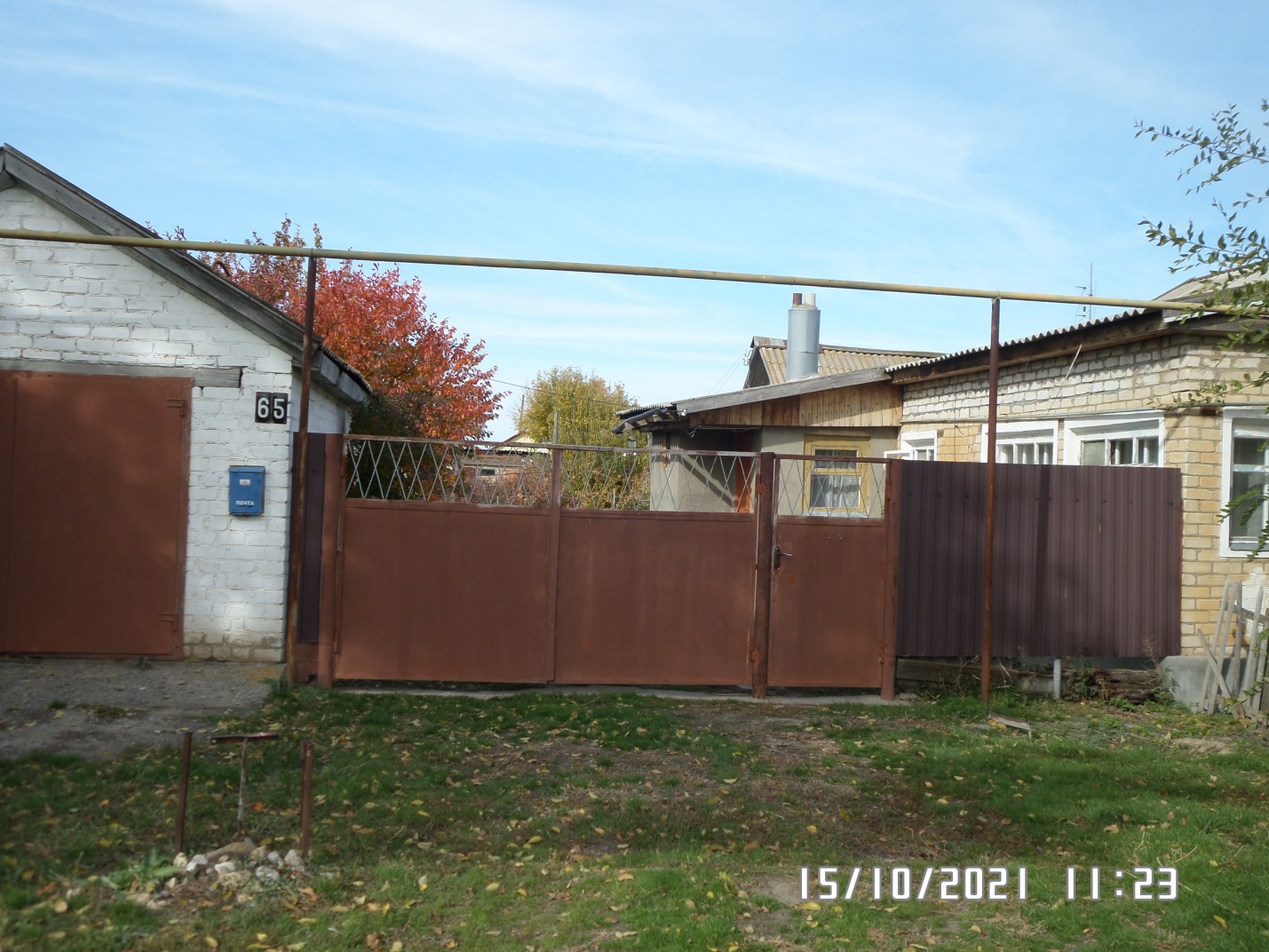 Председатель комиссии:Гронин В.В.Члены комиссии:Степанюк И.В.Альменова М.И.